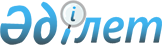 Рудный қаласының 2011-2013 жылдарға арналған бюджеті туралыҚостанай облысы Рудный қаласы мәслихатының 2010 жылғы 23 желтоқсандағы № 392 шешімі. Қостанай облысы Рудный қаласының Әділет басқармасында 2010 жылғы 28 желтоқсанда № 9-2-175 тіркелді

      Қазақстан Республикасының 2008 жылғы 4 желтоқсандағы Бюджет кодексінің 75-бабына, Қазақстан Республикасының 2001 жылғы 23 қаңтардағы "Қазақстан Республикасындағы жергілікті мемлекеттік басқару және өзін-өзі басқару туралы" Заңының 6-бабына сәйкес, сондай-ақ Нормативтік құқықтық актілердің мемлекеттік тіркеу тізілімінде нөмірі 3744, Қостанай облыстық мәслихатының 2010 жылғы 13 желтоқсандағы № 357 "Қостанай облысының 2011-2013 жылдарға арналған облыстық бюджеті туралы" шешімін, Рудный қаласы әкімдігінің 2010 жылғы 20 желтоқсандағы № 1356 "Рудный қалалық мәслихатының қарауына Рудный қалалық мәслихатының "Рудный қаласының 2011-2013 жылдарға арналған қалалық бюджеті туралы" шешімінің жобасын енгізу туралы" қаулысын қарап, Рудный қалалық мәслихаты ШЕШТІ:



      1. Рудный қаласының 2011-2013 жылдарға арналған қалалық бюджеті тиісінше 1, 2 және 3-қосымшаларға сәйкес, соның ішінде 2011 жылға мына көлемдерде бекітілсін:

      1) кірістер – 8 648 796,3 мың теңге, оның ішінде:

      салықтық түсімдер бойынша – 7 854 815,0 мың теңге;

      салықтық емес түсімдер бойынша – 26 324,0 мың теңге;

      негізгі капиталды сатудан түсетін түсімдер бойынша – 166 956,0 мың теңге;

      трансферттер түсімі бойынша – 600 701,3 мың теңге;

      2)2) шығындар – 8 325 118,3 мың теңге;

      3) таза бюджеттік кредиттеу – 0 мың теңге;

      4) қаржы активтерімен операциялар бойынша сальдо – 182 519 мың теңге, оның ішінде:

      қаржы активтерін сатып алу – 182 519 мың теңге;

      5) бюджет тапшылығы (профициті) – 141 159,0 мың теңге;

      6) бюджет тапшылығын қаржыландыру (профицитін пайдалану) – -141 159,0 мың теңге.

      Ескерту. 1-тармақ жаңа редакцияда - Қостанай облысы Рудный қаласы мәслихатының 2011.04.18 № 430; өзгерту енгізілді - 2011.07.20 № 468 (2011 жылғы 1 қаңтардан бастап қолданысқа енгізіледі); 2011.09.14 № 491 (2011 жылғы 1 қаңтардан бастап қолданысқа енгізіледі); 2011.10.28 № 508 (2011 жылғы 1 қаңтардан бастап қолданысқа енгізіледі); 2011.11.11 № 528 (2011 жылғы 1 қаңтардан бастап қолданысқа енгізіледі) шешімдерімен.

      

 2. Рудный қаласының 2011 жылға арналған қалалық бюджетінен облыстық бюджетке алынатын бюджеттік алымдардың көлемі 2 800 411,0 мың теңге сомасын құрайтыны екендігі назарға алынсын. 2011 жылы Рудный қаласының бюджетіне облыстық бюджеттен берілетін бюджеттік субвенциялардың көлемі 0 теңге құрайтыны ескерілсін.



      3. Рудный қаласының жергілікті атқарушы органының 2011 жылға арналған резерві 27410,1 мың теңге сомасында бекітілсін.

      Ескерту. 3-тармақ жаңа редакцияда - Қостанай облысы Рудный қаласы мәслихатының 2011.07.20 № 468 (2011 жылғы 1 қаңтардан бастап қолданысқа енгізіледі) шешімімен.



      4. 2011 жылға арналған қалалық бюджетті орындау барысында секвестрлеуге жатпайтын бюджеттік бағдарламалардың тізбесі 4-қосымшаға сәйкес бекітілсін.



      5. 2011 жылға Горняцк поселкесінің бюджеттік бағдарламалар тізбесі 5-қосымшаға сәйкес және 2011 жылға Қашар поселкесінің бюджеттік бағдарламалар тізбесі 6-қосымшаға сәйкес бекітілсін.



      6. Осы шешім 2011 жылдың 1 қаңтарынан бастап қолданысқа енгізіледі.      Он төртінші

      кезекті сессиясының төрағасы,

      Қалалық мәслихаттың хатшысы                В. Лощинин      КЕЛІСІЛДІ:      "Қазақстан Республикасы Қаржы министрлігі

      Салық комитетінің Қостанай облысы бойынша

      салық департаменті Рудный қаласы бойынша

      салық басқармасы" мемлекеттік мекемесінің

      бастығы

      ______________________ О. Рабченюк

      23.12.2010 ж.      Рудный қаласы әкімдігінің

      "Рудный қалалық қаржы бөлімі"

      мемлекеттік мекемесінің бастығы

      _____________________ М. Досболов

      23.12.2010 ж.      "Қазақстан Республикасы Қаржы

      министрлігі Қостанай облысы

      бойынша салық департаментінің

      Рудный қаласы салық басқармасы"

      мемлекеттік мекемесінің бастығы

      _____________________ О. Рабченюк

      23.12.2010 ж.

Мәслихаттың          

2010 жылғы 23 желтоқсандағы  

№ 392 шешіміне 1-қосымша   Мәслихаттың          

2011 жылғы 11 қарашадағы  

№ 528 шешіміне қосымша    Рудный қаласының 2011 жылға арналған қалалық бюджеті      Ескерту. 1-қосымша жаңа редакцияда - Қостанай облысы Рудный қаласы мәслихатының 2011.11.11 № 528 (2011 жылғы 1 қаңтардан бастап қолданысқа енгізіледі) шешімімен.

Мәслихаттың          

2010 жылғы 23 желтоқсандағы  

№ 392 шешіміне 2-қосымша   Мәслихаттың          

2011 жылғы 24 қаңтардағы   

№ 399 шешіміне 2-қосымша    Рудный қаласының 2012 жылға арналған қалалық бюджеті      Ескерту. 2-қосымша жаңа редакцияда - Қостанай облысы Рудный қаласы мәслихатының 2011.01.24 № 399 (2011 жылғы 1 қаңтардан бастап қолданысқа енгізіледі) шешімімен.

Мәслихаттың          

2010 жылғы 23 желтоқсандағы  

№ 392 шешіміне 3-қосымша   Мәслихаттың          

2011 жылғы 24 қаңтардағы   

№ 399 шешіміне 3-қосымша    Рудный қаласының 2013 жылға арналған қалалық бюджеті      Ескерту. 3-қосымша жаңа редакцияда - Қостанай облысы Рудный қаласы мәслихатының 2011.01.24 № 399 (2011 жылғы 1 қаңтардан бастап қолданысқа енгізіледі) шешімімен.

Мәслихаттың          

2010 жылғы 23 желтоқсандағы  

№ 392 шешіміне 4-қосымша    Рудный қаласының 2011 жылға арналған бюджетін атқару процесінде секвестрлеуге жатпайтын бюджеттік бағдарламалардың тізбесі

Мәслихаттың          

2010 жылғы 23 желтоқсандағы  

№ 392 шешіміне 5-қосымша   Мәслихаттың       

2011 жылғы 18 сәуірдегі 

№ 430 шешіміне 2-қосымша  2011 жылға Горняцк поселкесінің бюджеттік бағдарламалар тізбесі      Ескерту. 5-қосымша жаңа редакцияда - Қостанай облысы Рудный қаласы мәслихатының 2011.04.18 № 430 (2011 жылғы 1 қаңтардан бастап қолданысқа енгізіледі) шешімімен.

Мәслихаттың          

2010 жылғы 23 желтоқсандағы  

№ 392 шешіміне 6-қосымша   Мәслихаттың       

2011 жылғы 18 сәуірдегі 

№ 430 шешіміне 3-қосымша  2011 жылға Қашар поселкесінің бюджеттік бағдарламалар тізбесі      Ескерту. 6-қосымша жаңа редакцияда - Қостанай облысы Рудный қаласы мәслихатының 2011.04.18 № 430 (2011 жылғы 1 қаңтардан бастап қолданысқа енгізіледі) шешімімен.
					© 2012. Қазақстан Республикасы Әділет министрлігінің «Қазақстан Республикасының Заңнама және құқықтық ақпарат институты» ШЖҚ РМК
				СанатыСанатыСанатыСанатыСома, мың теңгеСыныбыСыныбыСыныбыСома, мың теңгеІшкі сыныбыІшкі сыныбыСома, мың теңгеСома, мың теңгеАтауыI. Кірістер8648796,31Салықтық түсімдер7854815,0101Табыс салығы3089019,01012Жеке табыс салығы3089019,0103Әлеуметтiк салық2384172,01031Әлеуметтік салық2384172,0104Меншiкке салынатын салықтар701503,01041Мүлiкке салынатын салықтар478626,01043Жер салығы26249,01044Көлiк құралдарына салынатын салық196618,01045Бірыңғай жер салығы10,0105Тауарларға, жұмыстарға және

қызметтерге салынатын iшкi салықтар1657199,01052Акциздер1141492,01053Табиғи және басқа да ресурстарды

пайдаланғаны үшiн түсетiн түсiмдер472900,01054Кәсiпкерлiк және кәсiби қызметтi

жүргiзгенi үшiн алынатын алымдар40397,01055Ойын бизнесiне салық2410,0108Заңдық мәнді іс-әрекеттерді жасағаны

және (немесе) оған уәкілеттігі бар

мемлекеттік органдар немесе

лауазымды адамдар құжаттар бергені

үшін алынатын міндетті төлемдер22922,01081Мемлекеттік баж22922,02Салықтық емес түсiмдер26324,0201Мемлекеттік меншіктен түсетін

кірістер20315,02011Мемлекеттік кәсіпорындардың таза

кірісі бөлігінің түсімдері815,02015Мемлекет меншігіндегі мүлікті жалға

беруден түсетін кірістер19500,0202Мемлекеттік бюджеттен

қаржыландырылатын мемлекеттік

мекемелердің тауарларды (жұмыстарды,

қызметтерді) өткізуінен түсетін

түсімдер72,02021Мемлекеттік бюджеттен

қаржыландырылатын мемлекеттік

мекемелердің тауарларды (жұмыстарды,

қызметтерді) өткізуінен түсетін

түсімдер72,0204Мемлекеттік бюджеттен

қаржыландырылатын, сондай-ақ

Қазақстан Республикасы Ұлттық

Банкінің бюджетінен (шығыстар

сметасынан) ұсталатын және

қаржыландырылатын мемлекеттік

мекемелер салатын айыппұлдар,

өсімпұлдар, санкциялар, өндіріп

алулар2205,02041Мұнай секторы ұйымдарынан түсетін

түсімдерді қоспағанда, мемлекеттік

бюджеттен қаржыландырылатын,

сондай-ақ Қазақстан Республикасы

Ұлттық Банкінің бюджетінен (шығыстар

сметасынан) ұсталатын және

қаржыландырылатын мемлекеттік

мекемелер салатын айыппұлдар,

өсімпұлдар, санкциялар, өндіріп

алулар2205,0206Басқа да салықтық емес түсiмдер3732,02061Басқа да салықтық емес түсiмдер3732,03Негізгі капиталды сатудан түсетін түсімдер166956,0301Мемлекеттік мекемелерге бекітілген

мемлекеттік мүлікті сату139083,03011Мемлекеттік мекемелерге бекітілген

мемлекеттік мүлікті сату139083,0303Жердi және материалдық емес

активтердi сату27873,03031Жерді сату16000,03032Материалдық емес активтерді сату11873,04Трансферттер түсімі600701,3402Мемлекеттiк басқарудың жоғары тұрған

органдарынан түсетiн трансферттер600701,34022Облыстық бюджеттен түсетiн

трансферттер600701,3Функционалдық топФункционалдық топФункционалдық топФункционалдық топФункционалдық топСома, мың

теңгеКіші функцияКіші функцияКіші функцияКіші функцияСома, мың

теңгеБюджеттік бағдарламалардың әкiмшiсiБюджеттік бағдарламалардың әкiмшiсiБюджеттік бағдарламалардың әкiмшiсiСома, мың

теңгеБағдарламаБағдарламаСома, мың

теңгеАтауыСома, мың

теңгеII. Шығындар8325118,301Жалпы сипаттағы

мемлекеттiк қызметтер160574,91Мемлекеттiк басқарудың жалпы

функцияларын орындайтын

өкiлдi, атқарушы және басқа

органдар120792,9112Аудан (облыстық маңызы бар

қала) мәслихатының аппараты18534,0001Аудан (облыстық маңызы бар

қала) мәслихатының қызметін

қамтамасыз ету жөніндегі

қызметтер13532,5003Мемлекеттік органдардың

күрделі шығыстары5001,5122Аудан (облыстық маңызы бар

қала) әкімінің аппараты74121,9001Аудан (облыстық маңызы бар

қала) әкімінің қызметін

қамтамасыз ету жөніндегі

қызметтер60864,9003Мемлекеттік органдардың

күрделі шығыстары13257,0123Қаладағы аудан, аудандық

маңызы бар қала, кент, ауыл

(село), ауылдық (селолық)

округ әкімінің аппараты28137,0001Қаладағы аудан, аудандық

маңызы бар қаланың, кент,

уыл (село), ауылдық (селолық)

округ әкімінің қызметін

қамтамасыз ету жөніндегі

қызметтер27148,0022Мемлекеттік органдардың

күрделі шығыстары989,02Қаржылық қызмет25494,0452Ауданның (облыстық маңызы бар

қаланың) қаржы бөлімі25494,0001Аудандық бюджетті орындау

және коммуналдық меншікті

(областық манызы бар қала)

саласындағы мемлекеттік

саясатты іске асыру жөніндегі

қызметтер16161,0004Біржолғы талондарды беру

жөніндегі жұмысты және

біржолғы талондарды іске

асырудан сомаларды жинаудың

толықтығын қамтамасыз етуді

ұйымдастыру6680,0011Коммуналдық меншікке түскен

мүлікті есепке алу, сақтау,

бағалау және сату2052,0018Мемлекеттік органдардың

күрделі шығыстары601,05Жоспарлау және статистикалық

қызмет14288,0453Ауданның (облыстық маңызы бар

қаланың) экономика және

бюджеттік жоспарлау бөлімі14288,0001Экономикалық саясатты,

мемлекеттік жоспарлау жүйесін

қалыптастыру және дамыту және

ауданды (облыстық манызы бар

қаланы) басқару саласындағы

мемлекеттік саясатты іске

асыру жөніндегі қызметтер14054,0004Мемлекеттік органдардың

күрделі шығыстары234,002Қорғаныс4686,01Әскери мұқтаждар4686,0122Аудан (облыстық маңызы бар

қала) әкімінің аппараты4686,0005Жалпыға бірдей әскери

міндетті атқару шеңберіндегі

іс-шаралар4686,003Қоғамдық тәртіп, қауіпсіздік,

құқықтық, сот,

қылмыстық-атқару қызметі13745,01Құқық қорғау қызметi13745,0458Ауданның (облыстық маңызы бар

қаланың) тұрғын

үй-коммуналдық шаруашылығы,

жолаушылар көлігі және

автомобиль жолдары бөлімі13745,0021Елдi мекендерде жол жүрісі

қауiпсiздiгін қамтамасыз ету13745,004Бiлiм беру3324077,11Мектепке дейiнгi тәрбие және

оқыту586773,0464Ауданның (облыстық маңызы бар

қаланың) білім бөлімі586773,0009Мектепке дейінгі тәрбие

ұйымдарының қызметін

қамтамасыз ету563673,0021Мектеп мұғалімдеріне және

мектепке дейінгі ұйымдардың

тәрбиешілеріне біліктілік

санаты үшін қосымша ақы

көлемін ұлғайту23100,02Бастауыш, негізгі орта және

жалпы орта білім беру2390062,7123Қаладағы аудан, аудандық

маңызы бар қала, кент, ауыл

(село), ауылдық (селолық)

округ әкімінің аппараты3408,0005Ауылдық (селолық) жерлерде

балаларды мектепке дейін

тегін алып баруды және кері

алып келуді ұйымдастыру3408,0464Ауданның (облыстық маңызы бар

қаланың) білім бөлімі2386654,7003Жалпы білім беру2213535,7006Балаларға қосымша білім беру173119,09Бiлiм беру саласындағы өзге

де қызметтер347241,4464Ауданның (облыстық маңызы бар

қаланың) білім бөлімі74517,4001Жергілікті деңгейде білім

беру саласындағы мемлекеттік

саясатты іске асыру жөніндегі

қызметтер11171,4005Ауданның (облыстык маңызы бар

қаланың) мемлекеттік білім

беру мекемелер үшін оқулықтар

мен оқу-әдiстемелiк

кешендерді сатып алу және

жеткізу17115,0012Мемлекеттік органдардың

күрделі шығыстары230,0015Жетім-баланы (жетім-балаларды)

және ата-аналарының

қамқорынсыз қалған баланы

(балаларды) күтіп-ұстауға

қамқоршыларға (қорғаншыларға)

ай сайынғы ақшалай қаражат

төлемдері40551,0020Үйде оқытылатын мүгедек

балаларды жабдықпен,

бағдарламалық қамтыммен

қамтамасыз ету5450,0467Ауданның (облыстық маңызы бар

қаланың) құрылыс бөлімі272724,0037Білім беру объектілерін салу

және реконструкциялау272724,006Әлеуметтiк көмек және

әлеуметтiк қамсыздандыру413663,02Әлеуметтiк көмек353569,5451Ауданның (облыстық маңызы бар

қаланың) жұмыспен қамту және

әлеуметтік бағдарламалар

бөлімі353569,5002Еңбекпен қамту бағдарламасы63334,0005Мемлекеттік атаулы әлеуметтік

көмек7597,0006Тұрғын үй көмегі45547,0007Жергілікті өкілетті

органдардың шешімі бойынша

мұқтаж азаматтардың жекелеген

топтарына әлеуметтік көмек50140,0010Үйден тәрбиеленіп оқытылатын

мүгедек балаларды материалдық

қамтамасыз ету2725,5013Белгіленген тұрғылықты жері

жоқ тұлғаларды әлеуметтік

бейімдеу72862,0015Зейнеткерлер мен мүгедектерге

әлеуметтiк қызмет көрсету

аумақтық орталығы77607,001618 жасқа дейінгі балаларға

мемлекеттік жәрдемақылар5835,0017Мүгедектерді оңалту жеке

бағдарламасына сәйкес, мұқтаж

мүгедектерді міндетті

гигиеналық құралдармен

қамтамасыз етуге және ымдау

тілі мамандарының, жеке

көмекшілердің қызмет көрсету14866,0023Жұмыспен қамту орталықтарының

қызметін қамтамасыз ету13056,09Әлеуметтiк көмек және

әлеуметтiк қамтамасыз ету

салаларындағы өзге де

қызметтер60093,5451Ауданның (облыстық маңызы бар

қаланың) жұмыспен қамту және

әлеуметтік бағдарламалар

бөлімі60093,5001Жергілікті деңгейде халық

үшін әлеуметтік

бағдарламаларды жұмыспен

қамтуды қамтамасыз

етуді іске асыру саласындағы

мемлекеттік саясатты іске

асыру жөніндегі қызметтер53093,0011Жәрдемақыларды және басқа да

әлеуметтік төлемдерді есептеу, төлеу мен жеткізу

бойынша қызметтерге ақы төлеу644,0021Мемлекеттік органдардың

күрделі шығыстары6356,507Тұрғын үй-коммуналдық

шаруашылық706729,01Тұрғын үй шаруашылығы197384,0458Ауданның (облыстық маңызы бар

қаланың) тұрғын

үй-коммуналдық шаруашылығы,

жолаушылар көлігі және

автомобиль жолдары бөлімі4396,0003Мемлекеттік тұрғын үй қорының

сақталуын ұйымдастыру4396,0467Ауданның (облыстық маңызы бар

қаланың) құрылыс бөлімі192988,0003Мемлекеттік коммуналдық

тұрғын үй қорының тұрғын үй

құрылысы және (немесе) сатып

алу125081,0004Инженерлік коммуникациялық

инфрақұрылымды дамыту,

жайластыру және (немесе)

сатып алу67907,02Коммуналдық шаруашылық392772,0458Ауданның (облыстық маңызы бар

қаланың) тұрғын

үй-коммуналдық шаруашылығы,

жолаушылар көлігі және

автомобиль жолдары бөлімі45831,0012Сумен жабдықтау және су бөлу

жүйесінің қызмет етуі3831,0026Ауданның (облыстық маңызы бар

қаланың) коммуналдық

меншігіндегі жылу жүйелерін

қолдануды ұйымдастыру42000,0467Ауданның (облыстық маңызы бар

қаланың) құрылыс бөлімі346941,0005Коммуналдық шаруашылығын

дамыту346941,03Елді мекендерді көркейту116573,0123Қаладағы аудан, аудандық

маңызы бар қала, кент, ауыл

(село), ауылдық (селолық)

округ әкімінің аппараты10688,0008Елді мекендерде көшелерді

жарықтандыру4453,0009Елді мекендердің санитариясын

қамтамасыз ету225,0011Елді мекендерді абаттандыру

мен көгалдандыру6010,0458Ауданның (облыстық маңызы бар

қаланың) тұрғын үй-коммуналдық

шаруашылығы, жолаушылар көлігі

және автомобиль жолдары бөлімі105885,0015Елдi мекендердегі көшелердi

жарықтандыру31434,0016Елдi мекендердiң санитариясын

қамтамасыз ету44832,0017Жерлеу орындарын күтiп-ұстау

және туысы жоқтарды жерлеу3500,0018Елдi мекендердi абаттандыру

және көгалдандыру26119,008Мәдениет, спорт, туризм және

ақпараттық кеңістiк382274,81Мәдениет саласындағы қызмет88209,0455Ауданның (облыстық маңызы бар

қаланың) мәдениет және

тілдерді дамыту бөлімі81780,0003Мәдени-демалыс жұмысын қолдау81780,0467Ауданның (облыстық маңызы бар

қаланың) құрылыс бөлімі6429,0011Мәдениет объектілерін дамыту6429,02Спорт175179,0465Ауданның (облыстық маңызы бар

қаланың) Дене шынықтыру және

спорт бөлімі175179,0005Ұлттық және бұқаралық спорт

түрлерін дамыту168328,0006Аудандық (облыстық маңызы бар

қалалық) деңгейде спорттық

жарыстар өткiзу6851,03Ақпараттық кеңiстiк91236,0455Ауданның (облыстық маңызы бар

қаланың) мәдениет және

тілдерді дамыту бөлімі66936,0006Аудандық (қалалық)

кiтапханалардың жұмыс iстеуi51388,0007Мемлекеттік тілді және

Қазақстан халықтарының басқа

да тілдерін дамыту15548,0456Ауданның (облыстық маңызы бар

қаланың) ішкі саясат бөлімі24300,0002Газеттер мен журналдар арқылы

мемлекеттік ақпараттық саясат

жүргізу жөніндегі қызметтер9800,0005Телерадио хабарларын тарату

арқылы мемлекеттік ақпараттық

саясатты жүргізу жөніндегі

қызметтер14500,09Мәдениет, спорт, туризм және

ақпараттық кеңiстiктi

ұйымдастыру жөнiндегi өзге

де қызметтер27650,8455Ауданның (облыстық маңызы бар

қаланың) мәдениет және

тілдерді дамыту бөлімі8270,8001Жергілікті деңгейде тілдерді

және мәдениетті дамыту

саласындағы мемлекеттік

саясатты іске асыру жөніндегі

қызметтер8220,8010Мемлекеттік органдардың

күрделі шығыстары50,0456Ауданның (облыстық маңызы бар

қаланың) ішкі саясат бөлімі14493,0001Жергілікті деңгейде ақпарат,

мемлекеттілікті нығайту және

азаматтардың әлеуметтік

сенімділігін қалыптастыру

саласында мемлекеттік саясатты

іске асыру жөніндегі қызметтер11885,4003Жастар саясаты саласындағы

өңірлік бағдарламаларды iске

асыру1000,0006Мемлекеттік органдардың

күрделі шығыстары1607,6465Ауданның (облыстық маңызы бар

қаланың) Дене шынықтыру және

спорт бөлімі4887,0001Жергілікті деңгейде дене

шынықтыру және спорт

саласындағы мемлекеттік

саясатты іске асыру жөніндегі

қызметтер4887,010Ауыл, су, орман, балық

шаруашылығы, ерекше қорғалатын

табиғи аумақтар, қоршаған

ортаны және жануарлар дүниесін

қорғау, жер қатынастары34818,81Ауыл шаруашылығы24215,6467Ауданның (облыстық маңызы бар

қаланың) құрылыс бөлімі15367,0010Ауыл шаруашылығы объектілерін

дамыту15367,0474Ауданның (облыстық маңызы бар

қаланың) ауыл шаруашылығы және

ветеринария бөлімі8848,6001Жергілікті деңгейде ауыл

шаруашылығы және ветеринария

саласындағы мемлекеттік

саясатты іске асыру жөніндегі

қызметтер5638,6006Ауру жануарларды санитарлық

союды ұйымдастыру71,0007Қаңғыбас иттер мен мысықтарды

аулауды және жоюды ұйымдастыру2923,0012Ауыл шаруашылығы жануарларын

бірдейлендіру жөніндегі

іс-шараларды жүргізу216,06Жер қатынастары9401,0463Ауданның (облыстық маңызы бар

қаланың) жер қатынастары

бөлімі9401,0001Аудан (облыстық манызы бар

қала) аумағында жер

қатынастарын реттеу

саласындағы мемлекеттік

саясатты іске асыру жөніндегі

қызметтер9281,0007Мемлекеттік органдардың

күрделі шығыстары120,09Ауыл, су, орман, балық

шаруашылығы және қоршаған

ортаны қорғау мен жер

қатынастары саласындағы өзге

де қызметтер1202,2474Ауданның (облыстық маңызы бар

қаланың) ауыл шаруашылығы және

ветеринария бөлімі1202,2013Эпизоотияға қарсы іс-шаралар

жүргізу1202,211Өнеркәсіп, сәулет, қала

құрылысы және құрылыс қызметі30947,92Сәулет, қала құрылысы және

құрылыс қызметі30947,9467Ауданның (облыстық маңызы бар

қаланың) құрылыс бөлімі13965,4001Жергілікті деңгейде құрылыс

саласындағы мемлекеттік

саясатты іске асыру жөніндегі

қызметтер13431,9017Мемлекеттік органдардың

күрделі шығыстары533,5468Ауданның (облыстық маңызы бар

қаланың) сәулет және қала

құрылысы бөлімі16982,5001Жергілікті деңгейде сәулет

және қала құрылысы саласындағы

мемлекеттік саясатты іске

асыру жөніндегі қызметтер6334,0003Ауданың қала құрылысы даму

аумағын және елді мекендердің

бас жоспарлары схемаларын

әзірлеу10570,0004Мемлекеттік органдардың

күрделі шығыстары78,512Көлiк және коммуникация386233,01Автомобиль көлiгi386233,0123Қаладағы аудан, аудандық

маңызы бар қала, кент, ауыл

(село), ауылдық (селолық)

округ әкімінің аппараты2680,0013Аудандық маңызы бар қалаларда,

кенттерде, ауылдарда

(селоларда), ауылдық (селолық)

округтерде автомобиль

жолдарының жұмыс істеуін

қамтамасыз ету2680,0458Ауданның (облыстық маңызы бар

қаланың) тұрғын үй-коммуналдық

шаруашылығы, жолаушылар көлігі

және автомобиль жолдары бөлімі383553,0022Көлік инфрақұрылымын дамыту114245,6023Автомобиль жолдарының жұмыс

істеуін қамтамасыз ету269307,413Басқалар64636,93Кәсiпкерлiк қызметтi қолдау

және бәсекелестікті қорғау5474,0469Ауданның (облыстық маңызы бар

қаланың) кәсіпкерлік бөлімі5474,0001Жергілікті деңгейде

кәсіпкерлік пен өнеркәсіпті

дамыту саласындағы мемлекеттік

саясатты іске асыру жөніндегі

қызметтер5474,09Басқалар59162,9451Ауданның (облыстық маңызы бар

қаланың) жұмыспен қамту және

әлеуметтік бағдарламалар

бөлімі8580,0022"Бизнестің жол картасы -

2020" бағдарламасы шеңберінде

жеке кәсіпкерлікті қолдау8580,0452Ауданның (облыстық маңызы бар

қаланың) қаржы бөлімі27410,1012Ауданның (облыстық маңызы бар

қаланың) жергілікті атқарушы

органының резерві27410,1458Ауданның (облыстық маңызы бар

қаланың) тұрғын

үй-коммуналдық шаруашылығы,

жолаушылар көлігі және

автомобиль жолдары бөлімі23172,8001Жергілікті деңгейде тұрғын

үй-коммуналдық шаруашылығы,

жолаушылар көлігі және

автомобиль жолдары

саласындағы мемлекеттік

саясатты іске асыру жөніндегі

қызметтер22177,5013Мемлекеттік органдардың

күрделі шығыстары995,315Трансферттер2802731,91Трансферттер2802731,9452Ауданның (облыстық маңызы бар

каланың) қаржы бөлімі2802731,9006Нысаналы пайдаланылмаған

(толық пайдаланылмаған)

трансферттерді қайтару1412,9007Бюджеттік алулар2800411,0024Мемлекеттiк органдардың

функцияларын мемлекеттiк

басқарудың төмен тұрған

деңгейлерiнен жоғарғы

деңгейлерге беруге байланысты

жоғары тұрған бюджеттерге

берiлетiн ағымдағы нысаналы

трансферттер908,0III. Таза бюджеттік кредиттеу0,0IV. Қаржы активтерімен

операциялар бойынша сальдо182519,0Қаржы активтерін сатып алу182519,013Басқалар182519,09Басқалар182519,0452Ауданның (облыстық маңызы бар

каланың) қаржы бөлімі176830,0014Заңды тұлғалардың жарғылық

капиталын қалыптастыру немесе

ұлғайту176830,0458Ауданның (облыстық маңызы бар

қаланың) тұрғын

үй-коммуналдық шаруашылығы,

жолаушылар көлігі және

автомобиль жолдары бөлімі5689,0065Заңды тұлғалардың жарғылық

капиталын қалыптастыру немесе

ұлғайту5689,0V. Бюджет тапшылығы

(профициті)141159,0VІ. Бюджет тапшылығын

қаржыландыру (профицитін

пайдалану)-141159,0СанатСанатСанатСанатСома,

мың теңгеСыныпСыныпСыныпСома,

мың теңгеКішi сыныпКішi сыныпСома,

мың теңгеАтауыСома,

мың теңгеI. Кірістер8478205,01Салықтық түсімдер7506424,0101Табыс салығы3183700,01012Жеке табыс салығы3183700,0103Әлеуметтiк салық2461221,01031Әлеуметтік салық2461221,0104Меншiкке салынатын салықтар639901,01041Мүлiкке салынатын салықтар469726,01043Жер салығы28687,01044Көлiк құралдарына салынатын салық141468,01045Бірыңғай жер салығы20,0105Тауарларға, жұмыстарға және қызметтерге

салынатын iшкi салықтар1195375,01052Акциздер689892,01053Табиғи және басқа да ресурстарды

пайдаланғаны үшiн түсетiн түсiмдер470000,01054Кәсiпкерлiк және кәсiби қызметтi жүргiзгенi үшiн алынатын алымдар32905,01055Игорный бизнеске салық2578,0108Заңдық мәнді іс-әрекеттерді жасағаны және

(немесе) оған уәкілеттігі бар мемлекеттік

органдар немесе лауазымды адамдар

құжаттар бергені үшін алынатын міндетті

төлемдер26227,01081Мемлекеттік баж26227,02Салықтық емес түсiмдер22039,0201Мемлекеттік меншіктен түсетін кірістер14648,02011Мемлекеттік кәсіпорындардың таза кірісі

бөлігінің түсімдері45,02015Мемлекет меншігіндегі мүлікті жалға

беруден түсетін кірістер14603,0202Мемлекеттік бюджеттен қаржыландырылатын

мемлекеттік мекемелердің тауарларды

(жұмыстарды, қызметтерді) өткізуінен

түсетін түсімдер12,02021Мемлекеттік бюджеттен қаржыландырылатын

мемлекеттік мекемелердің тауарларды

(жұмыстарды, қызметтерді) өткізуінен

түсетін түсімдер12,0204Мемлекеттік бюджеттен қаржыландырылатын,

сондай-ақ Қазақстан Республикасы Ұлттық

Банкінің бюджетінен (шығыстар сметасынан)

ұсталатын және қаржыландырылатын

мемлекеттік мекемелер салатын айыппұлдар,

өсімпұлдар, санкциялар, өндіріп алулар3200,02041Мұнай секторы ұйымдарынан түсетін

түсімдерді қоспағанда, мемлекеттік

бюджеттен қаржыландырылатын, сондай-ақ

Қазақстан Республикасы Ұлттық Банкінің

бюджетінен (шығыстар сметасынан)

ұсталатын және қаржыландырылатын

мемлекеттік мекемелер салатын айыппұлдар,

өсімпұлдар, санкциялар, өндіріп алулар3200,0206Басқа да салықтық емес түсiмдер4179,02061Басқа да салықтық емес түсiмдер4179,03Негізгі капиталды сатудан түсетін

түсімдер120000,0303Жердi және материалдық емес активтердi

сату120000,03031Жерді сату75000,03032Материалдық емес активтерді сату45000,04Трансферттер түсімі829742,0402Мемлекеттiк басқарудың жоғары тұрған

органдарынан түсетiн трансферттер829742,04022Облыстық бюджеттен түсетiн трансферттер829742,0Функционалдық топФункционалдық топФункционалдық топФункционалдық топФункционалдық топСома,

мың теңгеФункционалдық кіші топ Функционалдық кіші топ Функционалдық кіші топ Функционалдық кіші топ Сома,

мың теңгеБюджеттік бағдарламалардың әкiмшiсiБюджеттік бағдарламалардың әкiмшiсiБюджеттік бағдарламалардың әкiмшiсiСома,

мың теңгеБағдарламаБағдарламаСома,

мың теңгеАтауыСома,

мың теңгеII. Шығындар8465075,001Жалпы сипаттағы мемлекеттiк

қызметтер140753,01Мемлекеттiк басқарудың жалпы

функцияларын орындайтын өкiлдi,

атқарушы және басқа органдар101375,0112Аудан (облыстық маңызы бар қала)

мәслихатының аппараты14982,0001Аудан (облыстық маңызы бар қала)

мәслихатының қызметін қамтамасыз ету

жөніндегі қызметтер14982,0122Аудан (облыстық маңызы бар қала)

әкімінің аппараты61934,0001Аудан (облыстық маңызы бар қала)

әкімінің қызметін қамтамасыз ету

жөніндегі қызметтер61934,0123Қаладағы аудан, аудандық маңызы бар

қала, кент, ауыл (село), ауылдық

(селолық) округ әкімінің аппараты24459,0001Қаладағы аудан, аудандық маңызы бар

қаланың, кент, ауыл (село), ауылдық

(селолық) округ әкімінің қызметін

қамтамасыз ету жөніндегі қызметтер24459,02Қаржылық қызмет24866,0452Ауданның (облыстық маңызы бар

қаланың) қаржы бөлімі24866,0001Аудандық бюджетті орындау және

коммуналдық меншікті (областық

манызы бар қала) саласындағы

мемлекеттік саясатты іске асыру

жөніндегі қызметтер17699,0004Біржолғы талондарды беру жөніндегі

жұмысты және біржолғы талондарды

іске асырудан сомаларды жинаудың

толықтығын қамтамасыз етуді

ұйымдастыру6027,0011Коммуналдық меншікке түскен мүлікті

есепке алу, сақтау, бағалау және

сату1140,05Жоспарлау және статистикалық қызмет14512,0453Ауданның (облыстық маңызы бар

қаланың) экономика және бюджеттік

жоспарлау бөлімі14512,0001Экономикалық саясатты, мемлекеттік

жоспарлау жүйесін қалыптастыру және

дамыту және ауданды (облыстық манызы

бар қаланы) басқару саласындағы

мемлекеттік саясатты іске асыру

жөніндегі қызметтер14512,002Қорғаныс5154,01Әскери мұқтаждар5154,0122Аудан (облыстық маңызы бар қала)

әкімінің аппараты5154,0005Жалпыға бірдей әскери міндетті

атқару шеңберіндегі іс-шаралар5154,003Қоғамдық тәртіп, қауіпсіздік,

құқықтық, сот, қылмыстық-атқару

қызметі6955,01Құқық қорғау қызметi6955,0458Ауданның (облыстық маңызы бар

қаланың) тұрғын үй-коммуналдық

шаруашылығы, жолаушылар көлігі және

автомобиль жолдары бөлімі6955,0021Елдi мекендерде жол жүрісі

қауiпсiздiгін қамтамасыз ету6955,004Бiлiм беру2884186,01Мектепке дейiнгi тәрбие және оқыту539329,0464Ауданның (облыстық маңызы бар

қаланың) білім бөлімі539329,0009Мектепке дейінгі тәрбие ұйымдарының

қызметін қамтамасыз ету539329,02Бастауыш, негізгі орта және жалпы

орта білім беру2315309,0123Қаладағы аудан, аудандық маңызы бар

қала, кент, ауыл (село), ауылдық

(селолық) округ әкімінің аппараты3648,0005Ауылдық (селолық) жерлерде балаларды

мектепке дейін тегін алып баруды

және кері алып келуді ұйымдастыру3648,0464Ауданның (облыстық маңызы бар

қаланың) білім бөлімі2311661,0003Жалпы білім беру2147950,0006Балаларға қосымша білім беру163711,09Бiлiм беру саласындағы өзге де

қызметтер29548,0464Ауданның (облыстық маңызы бар

қаланың) білім бөлімі29548,0001Жергілікті деңгейде білім беру

саласындағы мемлекеттік саясатты

іске асыру жөніндегі қызметтер12695,0005Ауданның (облыстық маңызы бар

қаланың) мемлекеттік білім беру

мекемелер үшін оқулықтар мен

оқу-әдiстемелiк кешендерді сатып алу

және жеткізу16853,006Әлеуметтiк көмек және әлеуметтiк

қамсыздандыру426580,02Әлеуметтiк көмек370141,0451Ауданның (облыстық маңызы бар

қаланың) жұмыспен қамту және

әлеуметтік бағдарламалар бөлімі370141,0002Еңбекпен қамту бағдарламасы65010,0005Мемлекеттік атаулы әлеуметтік көмек15346,0006Тұрғын үй көмегі67665,0007Жергілікті өкілетті органдардың

шешімі бойынша мұқтаж азаматтардың

жекелеген топтарына әлеуметтік көмек82099,0010Үйден тәрбиеленіп оқытылатын мүгедек

балаларды материалдық қамтамасыз ету3582,0013Белгіленген тұрғылықты жері жоқ

тұлғаларды әлеуметтік бейімдеу62979,0015Зейнеткерлер мен мүгедектерге

әлеуметтiк қызмет көрсету аумақтық

орталығы41937,001618 жасқа дейіні балаларға

мемлекеттік жәрдемақылар12367,0017Мүгедектерді оңалту жеке

бағдарламасына сәйкес, мұқтаж

мүгедектерді міндетті гигиеналық

құралдармен қамтамасыз етуге, және

ымдау тілі мамандарының, жеке

көмекшілердің қызмет көрсету19156,09Әлеуметтiк көмек және әлеуметтiк

қамтамасыз ету салаларындағы өзге де

қызметтер56439,0451Ауданның (облыстық маңызы бар

қаланың) жұмыспен қамту және

әлеуметтік бағдарламалар бөлімі56439,0001Жергілікті деңгейде халық үшін

әлеуметтік бағдарламаларды жұмыспен

қамтуды қамтамасыз етуді іске асыру

саласындағы мемлекеттік саясатты

іске асыру жөніндегі қызметтер54366,0011Жәрдемақыларды және басқа да

әлеуметтік төлемдерді есептеу, төлеу

мен жеткізу бойынша қызметтерге ақы

төлеу917,0021Мемлекеттік органдардың күрделі

шығыстары1156,007Тұрғын үй-коммуналдық шаруашылық256595,01Тұрғын үй шаруашылығы181439,0458Ауданның (облыстық маңызы бар

қаланың) тұрғын үй-коммуналдық

шаруашылығы, жолаушылар көлігі және

автомобиль жолдары бөлімі4246,0003Мемлекеттік тұрғын үй қорының

сақтаулуын үйымдастыру4246,0467Ауданның (облыстық маңызы бар

қаланың) құрылыс бөлімі177193,0003Мемлекеттік коммуналдық тұрғын үй

қорының тұрғын үй құрылысы және

(немесе) сатып алу130154,0004Инженерлік коммуникациялық

инфрақұрылымды дамыту, жайластыру

және (немесе) сатып алу47039,02Коммуналдық шаруашылық15270,0458Ауданның (облыстық маңызы бар

қаланың) тұрғын үй-коммуналдық

шаруашылығы, жолаушылар көлігі және

автомобиль жолдары бөлімі15270,0012Сумен жабдықтау және су бөлу

жүйесінің қызмет етуі4570,0028Коммуналдық шаруашылығын дамыту10700,03Елді-мекендерді көркейту59886,0123Қаладағы аудан, аудандық маңызы бар

қала, кент, ауыл (село), ауылдық

(селолық) округ әкімінің аппараты9004,0008Елді мекендерде көшелерді

жарықтандыру3254,0011Елді мекендерді абаттандыру мен

көгалдандыру5750,0458Ауданның (облыстық маңызы бар

қаланың) тұрғын үй-коммуналдық

шаруашылығы, жолаушылар көлігі және

автомобиль жолдары бөлімі50882,0015Елдi мекендердегі көшелердi

жарықтандыру14588,0016Елдi мекендердiң санитариясын

қамтамасыз ету16157,0017Жерлеу орындарын күтiп-ұстау және

туысы жоқтарды жерлеу2675,0018Елдi мекендердi абаттандыру және

көгалдандыру17462,008Мәдениет, спорт, туризм және

ақпараттық кеңістiк355458,01Мәдениет саласындағы қызмет74630,0455Ауданның (облыстық маңызы бар

қаланың) мәдениет және тілдерді

дамыту бөлімі74630,0003Мәдени-демалыс жұмысын қолдау74630,02Спорт158893,0465Ауданның (облыстық маңызы бар

қаланың) дене шынықтыру және спорт

бөлімі158893,0005Ұлттық және бұқаралық спорт түрлерін

дамыту153000,0006Аудандық (облыстық маңызы бар

қалалық) деңгейде спорттық жарыстар

өткiзу5893,03Ақпараттық кеңiстiк95971,0455Ауданның (облыстық маңызы бар

қаланың) мәдениет және тілдерді

дамыту бөлімі70271,0006Аудандық (қалалық) кiтапханалардың

жұмыс iстеуi52899,0007Мемлекеттік тілді және Қазақстан

халықтарының басқа да тілдерін

дамыту17372,0456Ауданның (облыстық маңызы бар

қаланың) ішкі саясат бөлімі25700,0002Газеттер мен журналдар арқылы

мемлекеттік ақпараттық саясат

жүргізу жөніндегі қызметтер10500,0005Телерадио хабарларын тарату арқылы

мемлекеттік ақпараттық саясатты

жүргізу жөніндегі қызметтер15200,09Мәдениет, спорт, туризм және

ақпараттық кеңiстiктi ұйымдастыру

жөнiндегi өзге де қызметтер25964,0455Ауданның (облыстық маңызы бар

қаланың) мәдениет және тілдерді

дамыту бөлімі8065,0001Жергілікті деңгейде тілдерді және

мәдениетті дамыту саласындағы

мемлекеттік саясатты іске асыру

жөніндегі қызметтер8065,0456Ауданның (облыстық маңызы бар

қаланың) ішкі саясат бөлімі12700,0001Жергілікті деңгейде ақпарат,

мемлекеттілікті нығайту және

азаматтардың әлеуметтік сенімділігін

қалыптастыру саласында мемлекеттік

саясатты іске асыру жөніндегі

қызметтер11600,0003Жастар саясаты саласындағы өңірлік

бағдарламаларды iске асыру1100,0465Ауданның (облыстық маңызы бар

қаланың) Дене шынықтыру және спорт

бөлімі5199,0001Жергілікті деңгейде дене шынықтыру

және спорт саласындағы мемлекеттік

саясатты іске асыру жөніндегі

қызметтер5199,010Ауыл, су, орман, балық шаруашылығы,

ерекше қорғалатын табиғи аумақтар,

қоршаған ортаны және жануарлар

дүниесін қорғау, жер қатынастары19582,01Ауыл шаруашылығы9669,0474Ауданның (облыстық маңызы бар

қаланың) ауыл шаруашылығы және

ветеринария бөлімі9669,0001Жергілікті деңгейде ауыл шаруашылығы

және ветеринария саласындағы

мемлекеттік саясатты іске асыру

жөніндегі қызметтер5923,0006Ауру жануарларды санитарлық союды

ұйымдастыру76,0007Қаңғыбас иттер мен мысықтарды

аулауды және жоюды ұйымдастыру3437,0012Ауыл шаруашылығы жануарларын

бірдейлендіру жөніндегі іс-шараларды

жүргізу233,06Жер қатынастары9913,0463Ауданның (облыстық маңызы бар

қаланың) жер қатынастары бөлімі9913,0001Аудан (облыстық манызы бар қала)

аумағында жер қатынастарын реттеу

саласындағы мемлекеттік саясатты

іске асыру жөніндегі қызметтер9913,011Өнеркәсіп, сәулет, қала құрылысы

және құрылыс қызметі20632,02Сәулет, қала құрылысы және құрылыс

қызметі20632,0467Ауданның (облыстық маңызы бар

қаланың) құрылыс бөлімі13753,0001Жергілікті деңгейде құрылыс

саласындағы мемлекеттік саясатты

іске асыру жөніндегі қызметтер13753,0468Ауданның (облыстық маңызы бар

қаланың) сәулет және қала құрылысы

бөлімі6879,0001Жергілікті деңгейде сәулет және қала

құрылысы саласындағы мемлекеттік

саясатты іске асыру жөніндегі

қызметтер6879,012Көлiк және коммуникация737196,01Автомобиль көлiгi737196,0123Қаладағы аудан, аудандық маңызы бар

қала, кент, ауыл (село), ауылдық

(селолық) округ әкімінің аппараты4595,0013Аудандық маңызы бар қалаларда,

кенттерде, ауылдарда (селоларда),

ауылдық (селолық) округтерде

автомобиль жолдарының жұмыс істеуін

қамтамасыз ету4595,0458Ауданның (облыстық маңызы бар

қаланың) тұрғын үй-коммуналдық

шаруашылығы, жолаушылар көлігі және

автомобиль жолдары бөлімі732601,0022Көлік инфрақұрылымын дамыту651816,0023Автомобиль жолдарының жұмыс істеуін

қамтамасыз ету80785,013Басқалар51858,03Кәсiпкерлiк қызметтi қолдау және

бәсекелестікті қорғау5329,0469Ауданның (облыстық маңызы бар

қаланың) кәсіпкерлік бөлімі5329,0001Жергілікті деңгейде кәсіпкерлік пен

өнеркәсіпті дамыту саласындағы

мемлекеттік саясатты іске асыру

жөніндегі қызметтер5329,09Басқалар46529,0452Ауданның (облыстық маңызы бар

қаланың) қаржы бөлімі25670,0012Ауданның (облыстық маңызы бар

қаланың) жергілікті атқарушы

органының резерві25670,0458Ауданның (облыстық маңызы бар

қаланың) тұрғын үй-коммуналдық

шаруашылығы, жолаушылар көлігі және

автомобиль жолдары бөлімі20859,0001Жергілікті деңгейде тұрғын

үй-коммуналдық шаруашылығы,

жолаушылар көлігі және автомобиль

жолдары саласындағы мемлекеттік

саясатты іске асыру жөніндегі

қызметтер20859,015Трансферттер3560126,01Трансферттер3560126,0452Ауданның (облыстық маңызы бар

каланың) қаржы бөлімі3560126,0007Бюджеттік алулар3560126,0III. Таза бюджеттік кредиттеу0,0IV. Қаржы активтерімен операциялар

бойынша сальдо13130,0Қаржы активтерін сатып алу13130,013Басқалар13130,09Басқалар13130,0452Ауданның (облыстық маңызы бар

каланың) қаржы бөлімі13130,0014Заңды тұлғалардың жарғылық капиталын

қалыптастыру немесе ұлғайту13130,0V. Бюджет тапшылығы (профициті)0,0VІ. Бюджет тапшылығын қаржыландыру

(профицитін пайдалану)0,0СанатСанатСанатСанатСома,

мың теңгеСыныпСыныпСыныпСома,

мың теңгеКішi сыныпКішi сыныпСома,

мың теңгеАтауыСома,

мың теңгеI. Кірістер9058333,01Салықтық түсімдер8062065,0101Табыс салығы3488183,01012Жеке табыс салығы3488183,0103Әлеуметтiк салық2664509,01031Әлеуметтік салық2664509,0104Меншiкке салынатын салықтар663057,01041Мүлiкке салынатын салықтар489726,01043Жер салығы28687,01044Көлiк құралдарына салынатын салық144624,01045Бірыңғай жер салығы20,0105Тауарларға, жұмыстарға және қызметтерге

салынатын iшкi салықтар1218357,01052Акциздер710392,01053Табиғи және басқа да ресурстарды

пайдаланғаны үшiн түсетiн түсiмдер470000,01054Кәсiпкерлiк және кәсiби қызметтi

жүргiзгенi үшiн алынатын алымдар35206,01055Игорный бизнеске салық2759,0108Заңдық мәнді іс-әрекеттерді жасағаны және

(немесе) оған уәкілеттігі бар мемлекеттік

органдар немесе лауазымды адамдар

құжаттар бергені үшін алынатын міндетті

төлемдер27959,01081Мемлекеттік баж27959,02Салықтық емес түсiмдер22828,0201Мемлекеттік меншіктен түсетін кірістер15437,02011Мемлекеттік кәсіпорындардың таза кірісі

бөлігінің түсімдері45,02015Мемлекет меншігіндегі мүлікті жалға

беруден түсетін кірістер15392,0202Мемлекеттік бюджеттен қаржыландырылатын

мемлекеттік мекемелердің тауарларды

(жұмыстарды, қызметтерді) өткізуінен

түсетін түсімдер12,02021Мемлекеттік бюджеттен қаржыландырылатын

мемлекеттік мекемелердің тауарларды

(жұмыстарды, қызметтерді) өткізуінен

түсетін түсімдер12,0204Мемлекеттік бюджеттен қаржыландырылатын,

сондай-ақ Қазақстан Республикасы Ұлттық

Банкінің бюджетінен (шығыстар сметасынан)

ұсталатын және қаржыландырылатын

мемлекеттік мекемелер салатын айыппұлдар,

өсімпұлдар, санкциялар, өндіріп алулар3200,02041Мұнай секторы ұйымдарынан түсетін

түсімдерді қоспағанда, мемлекеттік

бюджеттен қаржыландырылатын, сондай-ақ

Қазақстан Республикасы Ұлттық Банкінің

бюджетінен (шығыстар сметасынан)

ұсталатын және қаржыландырылатын

мемлекеттік мекемелер салатын айыппұлдар,

өсімпұлдар, санкциялар, өндіріп алулар3200,0206Басқа да салықтық емес түсiмдер4179,02061Басқа да салықтық емес түсiмдер4179,03Негізгі капиталды сатудан түсетін

түсімдер145000,0303Жердi және материалдық емес активтердi

сату145000,03031Жерді сату100000,03032Материалдық емес активтерді сату45000,04Трансферттер түсімі828440,0402Мемлекеттiк басқарудың жоғары тұрған

органдарынан түсетiн трансферттер828440,04022Облыстық бюджеттен түсетiн трансферттер828440,0Функционалдық топФункционалдық топФункционалдық топФункционалдық топФункционалдық топСома,

мың теңгеФункционалдық кіші топ Функционалдық кіші топ Функционалдық кіші топ Функционалдық кіші топ Сома,

мың теңгеБюджеттік бағдарламалардың әкiмшiсiБюджеттік бағдарламалардың әкiмшiсiБюджеттік бағдарламалардың әкiмшiсiСома,

мың теңгеБағдарламаБағдарламаСома,

мың теңгеАтауыСома,

мың теңгеII. Шығындар8897743,001Жалпы сипаттағы мемлекеттiк қызметтер136525,01Мемлекеттiк басқарудың жалпы

функцияларын орындайтын өкiлдi,

атқарушы және басқа органдар102660,0112Аудан (облыстық маңызы бар қала)

мәслихатының аппараты15156,0001Аудан (облыстық маңызы бар қала)

мәслихатының қызметін қамтамасыз ету

жөніндегі қызметтер15156,0122Аудан (облыстық маңызы бар қала)

әкімінің аппараты62992,0001Аудан (облыстық маңызы бар қала)

әкімінің қызметін қамтамасыз ету

жөніндегі қызметтер62992,0123Қаладағы аудан, аудандық маңызы бар

қала, кент, ауыл (село), ауылдық

(селолық) округ әкімінің аппараты24512,0001Қаладағы аудан, аудандық маңызы бар

қаланың, кент, ауыл (село), ауылдық

(селолық) округ әкімінің қызметін

қамтамасыз ету жөніндегі қызметтер24512,02Қаржылық қызмет19150,0452Ауданның (облыстық маңызы бар

қаланың) қаржы бөлімі19150,0001Аудандық бюджетті орындау және

коммуналдық меншікті (областық манызы

бар қала) саласындағы мемлекеттік

саясатты іске асыру жөніндегі

қызметтер17930,0011Коммуналдық меншікке түскен мүлікті

есепке алу, сақтау, бағалау және сату1220,05Жоспарлау және статистикалық қызмет14715,0453Ауданның (облыстық маңызы бар

қаланың) экономика және бюджеттік

жоспарлау бөлімі14715,0001Экономикалық саясатты, мемлекеттік

жоспарлау жүйесін қалыптастыру және

дамыту және ауданды (облыстық манызы

бар қаланы) басқару саласындағы

мемлекеттік саясатты іске асыру

жөніндегі қызметтер14715,002Қорғаныс5421,01Әскери мұқтаждар5421,0122Аудан (облыстық маңызы бар қала)

әкімінің аппараты5421,0005Жалпыға бірдей әскери міндетті атқару

шеңберіндегі іс-шаралар5421,003Қоғамдық тәртіп, қауіпсіздік,

құқықтық, сот, қылмыстық-атқару

қызметі7442,01Құқық қорғау қызметi7442,0458Ауданның (облыстық маңызы бар

қаланың) тұрғын үй-коммуналдық

шаруашылығы, жолаушылар көлігі және

автомобиль жолдары бөлімі7442,0021Елдi мекендерде жол жүрісі

қауiпсiздiгін қамтамасыз ету7442,004Бiлiм беру2921737,01Мектепке дейiнгi тәрбие және оқыту543824,0464Ауданның (облыстық маңызы бар

қаланың) білім бөлімі543824,0009Мектепке дейінгі тәрбие ұйымдарының

қызметін қамтамасыз ету543824,02Бастауыш, негізгі орта және жалпы

орта білім беру2347315,0123Қаладағы аудан, аудандық маңызы бар

қала, кент, ауыл (село), ауылдық

(селолық) округ әкімінің аппараты4013,0005Ауылдық (селолық) жерлерде балаларды

мектепке дейін тегін алып баруды және

кері алып келуді ұйымдастыру4013,0464Ауданның (облыстық маңызы бар

қаланың) білім бөлімі2343302,0003Жалпы білім беру2176792,0006Балаларға қосымша білім беру166510,09Бiлiм беру саласындағы өзге де

қызметтер30598,0464Ауданның (облыстық маңызы бар

қаланың) білім бөлімі30598,0001Жергілікті деңгейде білім беру

саласындағы мемлекеттік саясатты іске

асыру жөніндегі қызметтер13745,0005Ауданның (облыстық маңызы бар

қаланың) мемлекеттік білім беру

мекемелер үшін оқулықтар мен

оқу-әдiстемелiк кешендерді сатып алу

және жеткізу16853,006Әлеуметтiк көмек және әлеуметтiк

қамсыздандыру446923,02Әлеуметтiк көмек389372,0451Ауданның (облыстық маңызы бар

қаланың) жұмыспен қамту және

әлеуметтік бағдарламалар бөлімі389372,0002Еңбекпен қамту бағдарламасы70766,0005Мемлекеттік атаулы әлеуметтік көмек16420,0006Тұрғын үй көмегі75178,0007Жергілікті өкілетті органдардың

шешімі бойынша мұқтаж азаматтардың

жекелеген топтарына әлеуметтік көмек87846,0010Үйден тәрбиеленіп оқытылатын мүгедек

балаларды материалдық қамтамасыз ету3833,0013Белгіленген тұрғылықты жері жоқ

тұлғаларды әлеуметтік бейімдеу60612,0015Зейнеткерлер мен мүгедектерге

әлеуметтiк қызмет көрсету аумақтық

орталығы41353,001618 жасқа дейіні балаларға мемлекеттік

жәрдемақылар13233,0017Мүгедектерді оңалту жеке

бағдарламасына сәйкес, мұқтаж

мүгедектерді міндетті гигиеналық

құралдармен қамтамасыз етуге, және

ымдау тілі мамандарының, жеке

көмекшілердің қызмет көрсету20131,09Әлеуметтiк көмек және әлеуметтiк

қамтамасыз ету салаларындағы өзге де

қызметтер57551,0451Ауданның (облыстық маңызы бар

қаланың) жұмыспен қамту және

әлеуметтік бағдарламалар бөлімі57551,0001Жергілікті деңгейде халық үшін

әлеуметтік бағдарламаларды жұмыспен

қамтуды қамтамасыз етуді іске асыру

саласындағы мемлекеттік саясатты іске

асыру жөніндегі қызметтер55336,0011Жәрдемақыларды және басқа да

әлеуметтік төлемдерді есептеу, төлеу

мен жеткізу бойынша қызметтерге ақы

төлеу978,0021Мемлекеттік органдардың күрделі

шығыстары1237,007Тұрғын үй-коммуналдық шаруашылық901160,01Тұрғын үй шаруашылығы822283,0458Ауданның (облыстық маңызы бар

қаланың) тұрғын үй-коммуналдық

шаруашылығы, жолаушылар көлігі және

автомобиль жолдары бөлімі4543,0003Мемлекеттік тұрғын үй қорының

сақтаулуын үйымдастыру4543,0467Ауданның (облыстық маңызы бар

қаланың) құрылыс бөлімі817740,0003Мемлекеттік коммуналдық тұрғын үй

қорының тұрғын үй құрылысы және

(немесе) сатып алу186908,0004Инженерлік коммуникациялық

инфрақұрылымды дамыту, жайластыру

және (немесе) сатып алу630832,02Коммуналдық шаруашылық14800,0458Ауданның (облыстық маңызы бар

қаланың) тұрғын үй-коммуналдық

шаруашылығы, жолаушылар көлігі және

автомобиль жолдары бөлімі14800,0012Сумен жабдықтау және су бөлу

жүйесінің қызмет етуі3700,0028Коммуналдық шаруашылығын дамыту11100,03Елді-мекендерді көркейту64077,0123Қаладағы аудан, аудандық маңызы бар

қала, кент, ауыл (село), ауылдық

(селолық) округ әкімінің аппараты9634,0008Елді мекендерде көшелерді

жарықтандыру3482,0011Елді мекендерді абаттандыру мен

көгалдандыру6152,0458Ауданның (облыстық маңызы бар

қаланың) тұрғын үй-коммуналдық

шаруашылығы, жолаушылар көлігі және

автомобиль жолдары бөлімі54443,0015Елдi мекендердегі көшелердi

жарықтандыру15609,0016Елдi мекендердiң санитариясын

қамтамасыз ету17288,0017Жерлеу орындарын күтiп-ұстау және

туысы жоқтарды жерлеу2862,0018Елдi мекендердi абаттандыру және

көгалдандыру18684,008Мәдениет, спорт, туризм және

ақпараттық кеңістiк361101,01Мәдениет саласындағы қызмет76177,0455Ауданның (облыстық маңызы бар

қаланың) мәдениет және тілдерді

дамыту бөлімі76177,0003Мәдени-демалыс жұмысын қолдау76177,02Спорт160294,0465Ауданның (облыстық маңызы бар

қаланың) дене шынықтыру және спорт

бөлімі160294,0005Ұлттық және бұқаралық спорт түрлерін

дамыту154000,0006Аудандық (облыстық маңызы бар

қалалық) деңгейде спорттық жарыстар

өткiзу6294,03Ақпараттық кеңiстiк98271,0455Ауданның (облыстық маңызы бар

қаланың) мәдениет және тілдерді

дамыту бөлімі71571,0006Аудандық (қалалық) кiтапханалардың

жұмыс iстеуi53470,0007Мемлекеттік тілді және Қазақстан

халықтарының басқа да тілдерін дамыту18101,0456Ауданның (облыстық маңызы бар

қаланың) ішкі саясат бөлімі26700,0002Газеттер мен журналдар арқылы

мемлекеттік ақпараттық саясат жүргізу

жөніндегі қызметтер10800,0005Телерадио хабарларын тарату арқылы

мемлекеттік ақпараттық саясатты

жүргізу жөніндегі қызметтер15900,09Мәдениет, спорт, туризм және

ақпараттық кеңiстiктi ұйымдастыру

жөнiндегi өзге де қызметтер26359,0455Ауданның (облыстық маңызы бар

қаланың) мәдениет және тілдерді

дамыту бөлімі8411,0001Жергілікті деңгейде тілдерді және

мәдениетті дамыту саласындағы

мемлекеттік саясатты іске асыру

жөніндегі қызметтер8411,0456Ауданның (облыстық маңызы бар

қаланың) ішкі саясат бөлімі12739,0001Жергілікті деңгейде ақпарат,

мемлекеттілікті нығайту және

азаматтардың әлеуметтік сенімділігін

қалыптастыру саласында мемлекеттік

саясатты іске асыру жөніндегі

қызметтер11539,0003Жастар саясаты саласындағы өңірлік

бағдарламаларды iске асыру1200,0465Ауданның (облыстық маңызы бар

қаланың) Дене шынықтыру және спорт

бөлімі5209,0001Жергілікті деңгейде дене шынықтыру

және спорт саласындағы мемлекеттік

саясатты іске асыру жөніндегі

қызметтер5209,010Ауыл, су, орман, балық шаруашылығы,

ерекше қорғалатын табиғи аумақтар,

қоршаған ортаны және жануарлар

дүниесін қорғау, жер қатынастары20214,01Ауыл шаруашылығы9961,0474Ауданның (облыстық маңызы бар

қаланың) ауыл шаруашылығы және

ветеринария бөлімі9961,0001Жергілікті деңгейде ауыл шаруашылығы

және ветеринария саласындағы

мемлекеттік саясатты іске асыру

жөніндегі қызметтер5950,0006Ауру жануарларды санитарлық союды

ұйымдастыру81,0007Қаңғыбас иттер мен мысықтарды аулауды

және жоюды ұйымдастыру3678,0012Ауыл шаруашылығы жануарларын

бірдейлендіру жөніндегі іс-шараларды

жүргізу252,06Жер қатынастары10253,0463Ауданның (облыстық маңызы бар

қаланың) жер қатынастары бөлімі10253,0001Аудан (облыстық манызы бар қала)

аумағында жер қатынастарын реттеу

саласындағы мемлекеттік саясатты іске

асыру жөніндегі қызметтер10253,011Өнеркәсіп, сәулет, қала құрылысы және

құрылыс қызметі21300,02Сәулет, қала құрылысы және құрылыс

қызметі21300,0467Ауданның (облыстық маңызы бар

қаланың) құрылыс бөлімі14206,0001Жергілікті деңгейде құрылыс

саласындағы мемлекеттік саясатты іске

асыру жөніндегі қызметтер14206,0468Ауданның (облыстық маңызы бар

қаланың) сәулет және қала құрылысы

бөлімі7094,0001Жергілікті деңгейде сәулет және қала

құрылысы саласындағы мемлекеттік

саясатты іске асыру жөніндегі

қызметтер7094,012Көлiк және коммуникация105743,01Автомобиль көлiгi105743,0123Қаладағы аудан, аудандық маңызы бар

қала, кент, ауыл (село), ауылдық

(селолық) округ әкімінің аппараты1706,0013Аудандық маңызы бар қалаларда,

кенттерде, ауылдарда (селоларда),

ауылдық (селолық) округтерде

автомобиль жолдарының жұмыс істеуін

қамтамасыз ету1706,0458Ауданның (облыстық маңызы бар

қаланың) тұрғын үй-коммуналдық

шаруашылығы, жолаушылар көлігі және

автомобиль жолдары бөлімі104037,0022Көлік инфрақұрылымын дамыту20597,0023Автомобиль жолдарының жұмыс істеуін

қамтамасыз ету83440,013Басқалар52245,03Кәсiпкерлiк қызметтi қолдау және

бәсекелестікті қорғау5464,0469Ауданның (облыстық маңызы бар

қаланың) кәсіпкерлік бөлімі5464,0001Жергілікті деңгейде кәсіпкерлік пен

өнеркәсіпті дамыту саласындағы

мемлекеттік саясатты іске асыру

жөніндегі қызметтер5464,09Басқалар46781,0452Ауданның (облыстық маңызы бар

қаланың) қаржы бөлімі25713,0012Ауданның (облыстық маңызы бар

қаланың) жергілікті атқарушы

органының резерві25713,0458Ауданның (облыстық маңызы бар

қаланың) тұрғын үй-коммуналдық

шаруашылығы, жолаушылар көлігі және

автомобиль жолдары бөлімі21068,0001Жергілікті деңгейде тұрғын

үй-коммуналдық шаруашылығы,

жолаушылар көлігі және автомобиль

жолдары саласындағы мемлекеттік

саясатты іске асыру жөніндегі

қызметтер21068,015Трансферттер3917932,01Трансферттер3917932,0452Ауданның (облыстық маңызы бар

каланың) қаржы бөлімі3917932,0007Бюджеттік алулар3917932,0III. Таза бюджеттік кредиттеу0,0IV. Қаржы активтерімен операциялар

бойынша сальдо6500,0Қаржы активтерін сатып алу6500,013Басқалар6500,09Басқалар6500,0452Ауданның (облыстық маңызы бар

каланың) қаржы бөлімі6500,0014Заңды тұлғалардың жарғылық капиталын

қалыптастыру немесе ұлғайту6500,0V. Бюджет тапшылығы (профициті)154090,0VІ. Бюджет тапшылығын қаржыландыру

(профицитін пайдалану)-154090,0Функционалдық топ Функционалдық топ Функционалдық топ Функционалдық топ Функционалдық топ Кіші функционалдық топ Кіші функционалдық топ Кіші функционалдық топ Кіші функционалдық топ Бюджеттік бағдарламалардың әкiмшiсiБюджеттік бағдарламалардың әкiмшiсiБюджеттік бағдарламалардың әкiмшiсiБағдарламаБағдарламаАтауы04Бiлiм беру2Бастауыш, негізгі орта және жалпы орта

білім беру464Ауданның (облыстық маңызы бар қаланың)

білім бөлімі003Жалпы білім беруФункционалдық топФункционалдық топФункционалдық топФункционалдық топФункционалдық топКіші функционалдық топКіші функционалдық топКіші функционалдық топКіші функционалдық топБюджеттік бағдарламалардың әкiмшiсiБюджеттік бағдарламалардың әкiмшiсiБюджеттік бағдарламалардың әкiмшiсiБағдарламаБағдарламаАтауыАтауы01Жалпы сипаттағы мемлекеттiк қызметтер1Мемлекеттiк басқарудың жалпы функцияларын

орындайтын өкiлдi, атқарушы және басқа

органдар123Қаладағы аудан, аудандық маңызы бар қала,

кент, ауыл (село), ауылдық (селолық) округ

әкімінің аппараты001Қаладағы аудан, аудандық маңызы бар

қаланың, кент, ауыл (село), ауылдық

(селолық) округ әкімінің қызметін

қамтамасыз ету жөніндегі қызметтер022Мемлекеттік органдардың күрделі шығыстары04Бiлiм беру2Бастауыш, негізгі орта және жалпы орта

білім беру123Қаладағы аудан, аудандық маңызы бар қала,

кент, ауыл (село), ауылдық (селолық) округ

әкімінің аппараты005Ауылдық (селолық) жерлерде балаларды

мектепке дейін тегін алып баруды және кері

алып келуді ұйымдастыру07Тұрғын үй-коммуналдық шаруашылық3Елді-мекендерді көркейту123Қаладағы аудан, аудандық маңызы бар қала,

кент, ауыл (село), ауылдық (селолық) округ

әкімінің аппараты008Елді мекендерде көшелерді жарықтандыру12Көлiк және коммуникация1Автомобиль көлiгi123Қаладағы аудан, аудандық маңызы бар

қала,кент, ауыл (село), ауылдық (селолық)

округ әкімінің аппараты013Аудандық маңызы бар қалаларда, кенттерде,

ауылдарда (селоларда), ауылдық (селолық)

округтерде автомобиль жолдарының жұмыс

істеуін қамтамасыз етуФункционалдық топФункционалдық топФункционалдық топФункционалдық топФункционалдық топКіші функционалдық топКіші функционалдық топКіші функционалдық топКіші функционалдық топБюджеттік бағдарламалардың әкiмшiсiБюджеттік бағдарламалардың әкiмшiсiБюджеттік бағдарламалардың әкiмшiсiБағдарламаБағдарламаАтауыАтауы01Жалпы сипаттағы мемлекеттiк қызметтер1Мемлекеттiк басқарудың жалпы функцияларын

орындайтын өкiлдi, атқарушы және басқа

органдар123Қаладағы аудан, аудандық маңызы бар қала,

кент, ауыл (село), ауылдық (селолық)

округ әкімінің аппараты001Қаладағы аудан, аудандық маңызы бар

қаланың, кент, ауыл (село), ауылдық

(селолық) округ әкімінің қызметін

қамтамасыз ету жөніндегі қызметтер022Мемлекеттік органдардың күрделі шығыстары07Тұрғын үй-коммуналдық шаруашылық3Елді-мекендерді көркейту123Қаладағы аудан, аудандық маңызы бар қала,

кент, ауыл (село), ауылдық (селолық)

округ әкімінің аппараты008Елді мекендерде көшелерді жарықтандыру009Елді мекендердің санитариясын қамтамасыз

ету011Елді мекендерді абаттандыру мен

көгалдандыру12Көлiк және коммуникация1Автомобиль көлiгi123Қаладағы аудан, аудандық маңызы бар қала,

кент, ауыл (село), ауылдық (селолық)

округ әкімінің аппараты013Аудандық маңызы бар қалаларда, кенттерде,

ауылдарда (селоларда), ауылдық (селолық)

округтерде автомобиль жолдарының жұмыс

істеуін қамтамасыз ету